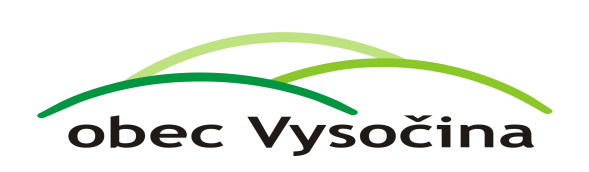 Z Á M Ě RO B C E    V Y S O Č I N ANa základě zákona č. 128/2000 Sb. o obcích /obecních zřízeních/ v platném znění, § 39, odst. 1 zveřejňuje obec Vysočina záměr prodat následující nemovitý majetekpozemek parcelní číslo st. 286 o výměře 27 m2  (nově vzniklý z pozemku p.č. 185/38) v k.ú. Rváčov u Hlinska. pozemek parcelní číslo 185/64 o výměře 24 m2 (nově vzniklý z pozemku p.č. 185/38) v k.ú. Rváčov u Hlinska.Tomáš Dubskýstarosta obceVyvěšeno:  22.7. 2020Sejmuto: 